LES MASCOTTES PARIS 2024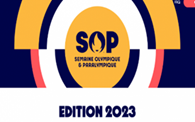 Entoure les mascottes de Jeux Olympiques et Paralympiques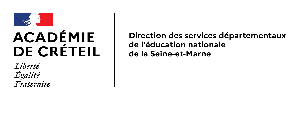  de Paris 2024.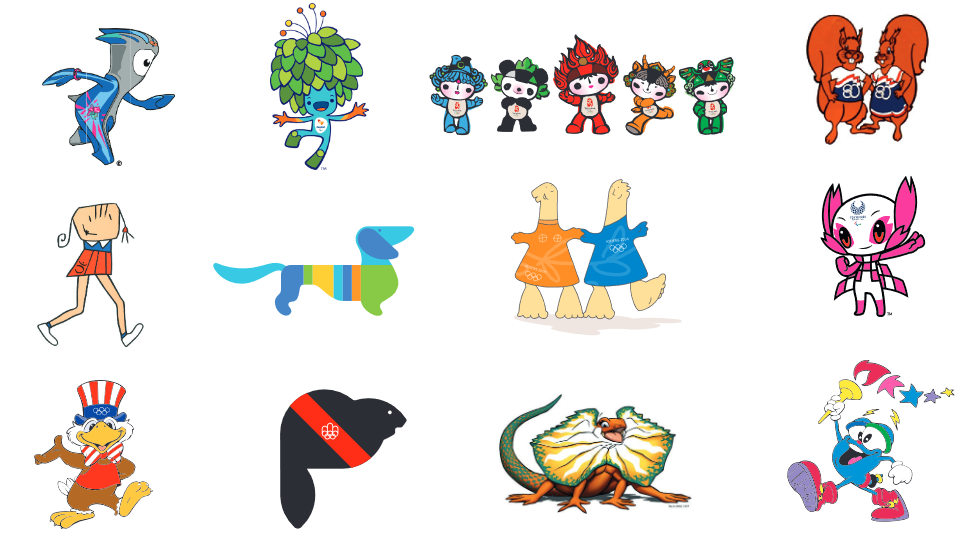 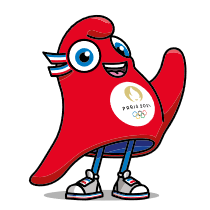 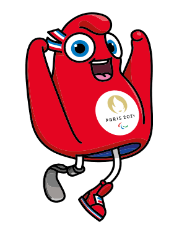 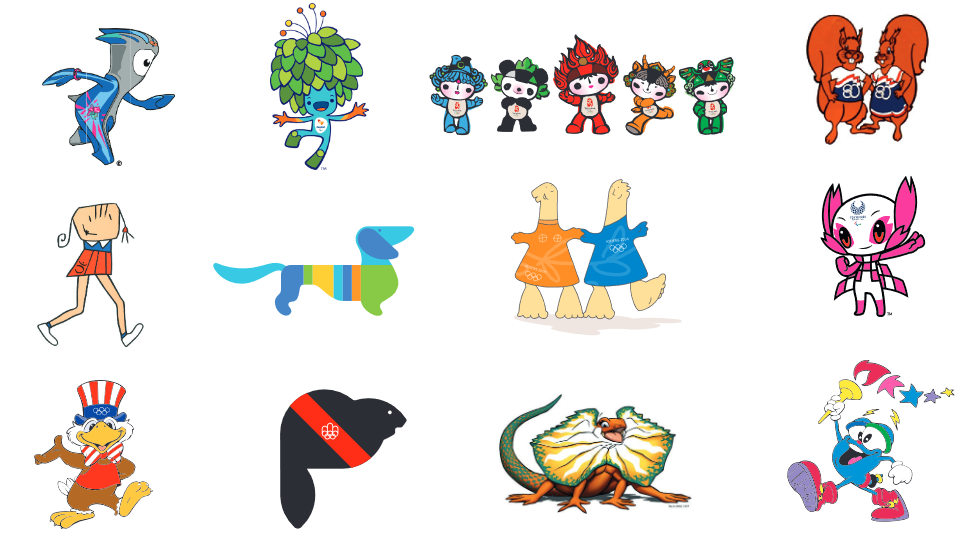 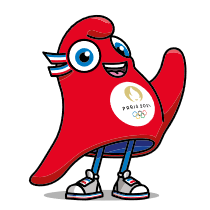 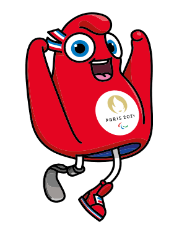 Relie les mascottes paralympiques et les mascottes olympiques.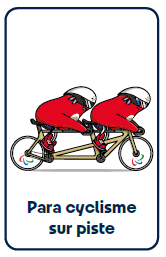 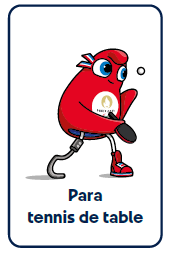 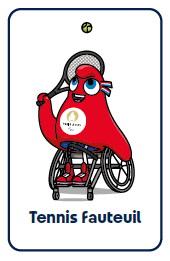 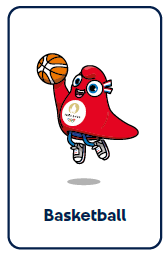 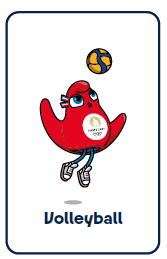 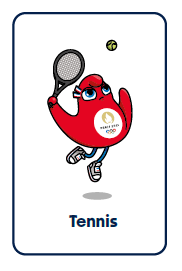 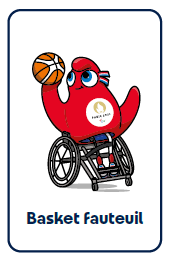 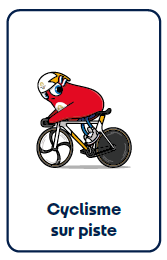 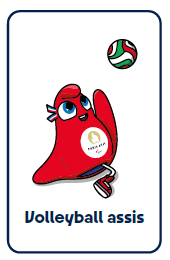 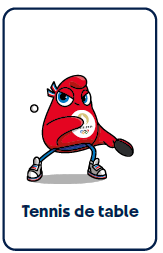 